администрация ПОСТАНОВЛЯЕТ:Признать утратившими силу постановления администрации муниципального района «Печора» от 13.04.2015 г № 417 «О случаях и условиях, при которых в 2015 году заказчик вправе не устанавливать требованием обеспечения исполнения контракта в проекте контракта», от 16.09.2016 г № 955 «О мерах по реализации постановления Правительства Российской Федерации от 11.03.2016 года № 182 «О случаях и об условиях, при которых в 2016 году заказчик вправе не устанавливать требование обеспечения исполнения контракта в извещении об осуществлении закупки и (или) проекте контракта».Настоящее постановление вступает в силу со дня принятия.3. Настоящее постановление подлежит размещению на официальном сайте администрации муниципального района «Печора».4. Контроль за исполнением настоящего постановления возложить на Первого заместителя руководителя администрации МР «Печора» Канищева Андрея Юрьевича.Глава муниципального района - 
руководитель администрации                                                              В.А. СеровАДМИНИСТРАЦИЯ МУНИЦИПАЛЬНОГО РАЙОНА «ПЕЧОРА»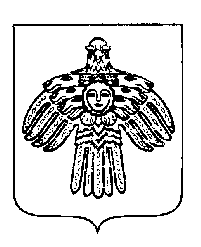 «ПЕЧОРА»  МУНИЦИПАЛЬНÖЙ  РАЙОНСААДМИНИСТРАЦИЯ ПОСТАНОВЛЕНИЕШУÖМПОСТАНОВЛЕНИЕШУÖМПОСТАНОВЛЕНИЕШУÖМ« 16 » сентября 2021 г.г. Печора,  Республика Коми                               №1063О признании утратившим силу постановлений администрации муниципального района «Печора»                  от 13.04.2015 г № 417, от 16.09.2016 г          № 955